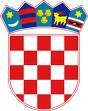          REPUBLIKA HRVATSKAKRAPINSKO-ZAGORSKA ŽUPANIJA                 GRAD ZLATARMatični broj: 02587483OIB 36370939278Šifarska oznaka: 8411IBAN  HR6323600001852600005BILJEŠKE UZ GODIŠNJI  IZVJEŠTAJ O IZVRŠENJU PRORAČUNAZA   2020.  GODINUPRIHODI I PRIMICIZa 2020. godinu prihodi i primici proračuna planirani su u iznosu od 45.149.617,15 kn. Iznos plana sadrži  vlastite prihode  korisnika , prihode iz nenadležnih proračuna za korisnike i viškove i manjkove korisnika iz prethodnih godina u iznosu od 1.010.254,27 kuna. Plan umanjen za vlastite izvore korisnika iznosi 44.139.362,88 kuna.U tablici broj 1 daje se pregled ostvarenih prihoda i primitaka u 2020. godini, u odnosu na plan.Tablica broj 1U tablici broj 2 daje se pregled izvršenih rashoda i izdataka u 2020. godini, u odnosu na plan.Tablica broj 2Izvršeni rashodi i izdaci  za 2020. godinu u odnosu na planManjak prihoda i primitaka ove godine je 44.598,04 kuna. Preneseni višak iz prethodnog razdoblja nakon ispravka ove godine iznosi 73.334,38 kunaVišak prihoda i primitaka iznosi 28.736,34 kn.Proračunski korisnici:Gradska knjižnica Zlatar RKP 40980Galerija izvorne umjetnosti Zlatar RKP 43087Pučko otvoreno učilište Dr.Jurja Žerjavića RKP 2875Dječji vrtić i jaslice Uzdanica Zlatar RKP 37742KONSOLIDIRANI REZULTAT POSLOVANJA 2020.PRIJENOSI PRORAČUNSKIM KORISNICIMA IZ NADLEŽNOG PRORAČUNA ZA FINANCIRANJE REDOVNE DJELATNOSTI KORISNICI- PRIHODI DRUGI IZVORIPREGLED I USPOREDBA OBVEZA GRADA ZLATARA Razina 22IZVJEŠTAJ O ZADUŽIVANJU 2020. GODINE1. Grad Zlatar zadužio se kod Hrvatske poštanske banke d.d. Zagreb Ugovorom o kratkoročnom revolving kreditu br. 72/2020-DPVJS od 15.07.2020.godine na iznos od 3.720.000,00 kuna.Namjena kredita je za premošćivanje likvidnog jaza za financiranje rekonstrukcije postojećeg dječjeg vrtića Uzdanica Zlatar tj. za prefinanciranje EU projekta.Rok i način korištenja kredita je do 15.05.2021. godineRok i način vraćanja kredita je do 01.06.2021. godine. Kredit će se vraćati sukcesivno po uplatama plaćenih situacija i/ili uplatom korisnika kredita prema mogućnostima korisnika kredita.Kamatna stopa je 1,10% godišnje, fiksna.Osiguranje: -1 bjanco zadužnica korisnika kredita u korist Banke na iznos od 1.000.000,00 kuna- 1 obična zadužnica Korisnika kredita, na iznos kredita, u korist Banke.2. Drugi kredit Grad Zlatar preuzima za energetsku obnovu sustava javne rasvjete.Kredit je odobren od Ministarstva regionalnog razvoja i fondova evropske unije zastupano temeljem punomoći po HRVATSKOJ BANCI ZA OBNOVU I RAZVOJ.Ugovor o kreditu broj ESJR-19-1100533 od 30.07.2020. godine. Iznos kredita je 5.500.000,00 kuna za javnu rasvjetu.Redovna kamata: 025% godišnje na iskorišteni kredit, fiksna.Interkalarna kamata obračunava se kvartalno, a redovna mjesečno.Rok i način otplate kredita: u 120 jednakih uzastopnih mjesečnih rataDodatak II Ugovoru o kreditu broj ESJR-19-1100533 od 22.10.2020. moratorijem obuhvaćeno razdoblje od 01.03.2020. do 31.12.2020. zbog pandemije virusa COVID-19.Instrumenti osiguranja: 1 zadužnica na iznos odobrenog kredita uvećanog za pripadajuće kamate, naknade i troškove-3 bjanco vlastite trasirane i akcepirane mjenice i odredbom „bez protesta“ i mjeničnim očitanjem.Korisnik kredita daje izjavu da je suglasan da se radi naplate dospjele tražbine iz ovog Ugovora o kreditu zapljenjuje novčana sredstva na svim njegovim računima i ostale imovine.3. Zbog ekonomskih posljedica uzrokovanih pandemijom koronavirusa COVID-19 propisano je da će u ovim uvjetima Republika Hrvatska osigurati sredstva beskamatnog zajma jedinicama lokalne i područne (regionalne) samouprave za premošćivanje situacije nastale zbog različite dinamike priljeva sredstava i dospijeća obveza.  Na osnovu zahtjeva za beskamatni zajam iz državnog proračuna na obrascu Mfin-zajam, Grad Zlatar je primio 514.920,00 kuna. Primljena sredstva iz Državnog proračuna u 2020. godini, u skladu s odredbama Naputka evidentirana su kao kratkoročni zajam.Obrazac P-VRIO  izvještaj o promjenama u vrijednosti i obujmu imovine i obvezaAOP 005 Proizvedena dugotrajna imovina  povećanje za iznos od 150.002,10 kunaPrema ugovoru o prijenosu prava vlasništva spremnika za odvojeno prikupljanje otpada, bez naknade-Fond za zaštitu okoliša i energetsku učinkovitost.Stanje računa na dan 31.12.2020. godine iznosi  1.012.382,31 kuna, a između ostalog se sastoji od namjenskih sredstava primljenih od:-500.000,00 – iz 2020. godine  za izgradnju Sokolane – Ministarstvo kulture-84.126,58 kuna izdvojeni račun za humanitarnu akciju“Velikim srcem za topli dom“Mjesto i datum: Zlatar,  22 .02.2021.											    GRADONAČELNIK							                        Jasenka Auguštan Pentek	RedniPRIHODI  I   PRIMICIPlan 2020.Ostvareno 2020.%broj1Prihodi poslovanja33.262.532,7724.238.042,6772,871.1.Prihodi od poreza15.696.973,6213.497.646,9685,991.1.1.Porez i prirez na dohodak15.015.973,6212.910.677,8485,981.1.2.Porez na promet nekretnina404.000,00424.529,77105,081.1.3.Gradski porezi277.000,00162.439,3558,641.2.Pomoći12.519.123,156.762.940,9454,021.2.1.Tekuće pomoći1.961.160,651.378.124,0870,271.2.2.Kapitalne pomoći10.557.962,505.384.816,8651,001.3.Prihodi od imovine404.036,00241.219,6359,701.3.1.Prihodi od financijske imovine20.036,005.710,0128,501.3.2.Prihodi od nefinancijske imovine384.000,00235.509,6261,331.4.Prihodi  po posebnim propisima4.370.600,003.476.358,9479,541.4.1.Gradske upravne pristojbe201.900,0072.266,3635,791.4.2.Komunalni doprinosi i naknade1.800.000,001.153.353,2064,081.4.3.Prihodi po posebnim propisima2.368.700,002.250.739,3895,021.5.Ostali prihodi271.800,00259.876,2095,611.5.1.Prihodi od pruženih usluga150.000,00149.793,9899,861.5.2.Donacije121.800,00110.082,2290,382.Prihodi od prodaje nefinancijske imovine8.000,003.198,6239,982.1.Prihodi od prodaje neproizvedene imovine8.000,003.198,6239,983.Primici od zaduživanja11.805.750,009.694.126,2982,113.1.Primljeni krediti11.805.750,009.694.126,2982,114Vlastiti izvori - višak prihoda iz  P.G.73.334,38UKUPNI PRIHODI I PRIMICIUKUPNI PRIHODI I PRIMICI45.149.617,1533.935.367,5875,16Redni brojRashodi i izdaciPlan 2020.Izvršeno 2020.%1.Rashodi poslovanja17.185.773,8514.213.193,0482,701.1.Rashodi za zaposlene3.696.597,263.529.291,8595,471.2.Materijalni rashodi10.514.026,597.820.722,2374,381.2.1.Naknade troškova zaposlenima125.048,68112.660,5490,091.2.2.Rashodi za materijal i energiju1.948.981,29796.330,7740,861.2.3.Rashodi za usluge8.006.543,426.587.510,9382,281.2.4.Naknada troškova osobama izvan radnog odnosa7.000,006.793,0197,071.2.5.Ostali nespomenuti rashodi poslovanja426.453,20317.427,0874,431.3.Financijski rashodi399.500,00380.017,3495,121.4.Subvencije330.000,00320.416,1097,101.5.Pomoći278.500,00329.827,75118,431.6.Naknade građanima i kućanstvima1.044.850,001.019.205,0997,551.7.Ostali rashodi922.300,00813.712,5888,232.Rashodi za nabavu nefinancijske imovine26.306.843,3018.664.246,2470,952.1.Rashodi za nabavu neproizv.dugotr.imovine8.190,008.190,00100,002.2.Rashodi za nabavu proizvedene dugotrajne imovine8.335.320,965.196.141,4962,342.3.Rashodi za dodatna ulaganja na nefinancijskoj imovini17.963.332,3413.459.914,7574,933.Izdaci za financijsku imovinu i otplate zajmova1.657.000,001.102.526,3466,54Ukupno:45.149.617,1533.979.965,6275,26PrihodiRashodiPrihodi drugi izvoriPrijenos iz Grada korisnicima 367/671VIŠAK / MANJAKVIŠAK / MANJAK PRETH.GVIŠAK / MANJAK ZA SLJED.RAZGRAD razina 2233.170.599,0333.381.702,95-211.103,92-235.723,89-446.827,81VRTIĆ2.032.137,141.878.695,87587.930,881.444.206,26153.441,27209.040,08362.481,35KNJIŽNICA457.853,25443.447,5891.896,92365.956,3314.405,6756.911,8771.317,54UČIČIŠTE344.030,65345.371,7884.940,68259.089,97-1.341,1342.868,5241.527,39GALERIJA43.924,5643.924,490,0743.924,490,07237,80237,87Korisnici UKUPNO2.877.945,602.711.439,72764.768,552.113.177,05166.505,88309.058,27475.564,15Grad razina 2333.935.367,5833.979.965,62-44.598,0473.334,3828.736,34KONTOVRTIĆUČILIŠTEGALERIJAKNJIŽNICAUKUPNO3111Plaće za redoni rad1.130.218146.184222.3621.498.7643121Ostali rash. za zaposl.12.0001.2503.10016.3503132Dopr.za zdrav.osig.188.31724.12036.690249.1273212Naknada z prijevoz29.4366.16935.6053211Službena putovanja3883407283213Stručno usavršav. zaposl.6256253221Uredski i ost.materijal4.1742.7186.8933222Materijal i sirovine84.23484.2343223Energija15.81012.62328.4333224Materijal i dijel.za tekuće održ.8598593225Sitni inventar1.9571.9573231Usluge pošte i telefona4.8894.5969.4853232Usluge tek i invest.održ.1752.9783.1533234Komunalne usluge1.8275702.3973235Zakupnine9.0009.0003237Intelektualne usluge11.04031.61214.60057.2523238Računalne usluge1.0131.0133239Ostale usluge8.5808.5803292Premije osiguranja1.2383.6854.9233299Ostali nespom.rash.poslovanja39.1716.8663.67949.7163431Bankarske usluge1.9046922.2714.8664221Uredska oprema i namještaj3.5004.5808.0804241Knjige31.13631.136Ukupno1.444.206259.09043.924365.9562.113.177KORISNICIVlastiti prihodiPomoč iz drž.proračunaPomoč iz KZŽPomoč iz drugih proračunaPotpore od ostalih subjekata i donacijeUkupnoVrtić469.818,3814.500,006.480,0097.132,50587.930,88Knjižnica34.751,3948.000,005.000,0004145,5391.896,92Učilište35.940,6837.000,0012.000,00084.940,68Galerija0,0700,0000,07Ukupno540.510,5299.500,0023.480,0097.132,504.145,53764.768,55Stanje obveza na kraju izvještajnog razdoblja – obveze se povećavaju za obveze korisnikaStanje obveza na kraju izvještajnog razdoblja – obveze se povećavaju za obveze korisnikaStanje obveza na kraju izvještajnog razdoblja – obveze se povećavaju za obveze korisnikaStanje obveza na kraju izvještajnog razdoblja – obveze se povećavaju za obveze korisnikaStanje obveza na kraju izvještajnog razdoblja – obveze se povećavaju za obveze korisnikaStanje obveza na kraju izvještajnog razdoblja – obveze se povećavaju za obveze korisnikaStanje obveza na kraju izvještajnog razdoblja – obveze se povećavaju za obveze korisnikaStanje obveza na kraju izvještajnog razdoblja – obveze se povećavaju za obveze korisnikaStanje obveza na kraju izvještajnog razdoblja – obveze se povećavaju za obveze korisnikaStanje obveza na kraju izvještajnog razdoblja – obveze se povećavaju za obveze korisnikaStanje obveza na kraju izvještajnog razdoblja – obveze se povećavaju za obveze korisnikaStanje obveza na kraju izvještajnog razdoblja – obveze se povećavaju za obveze korisnikaStanje obveza na kraju izvještajnog razdoblja – obveze se povećavaju za obveze korisnikaIZVJEŠTAJ O KREDITIMA IZVJEŠTAJ O KREDITIMA IZVJEŠTAJ O KREDITIMA IZVJEŠTAJ O KREDITIMA IZVJEŠTAJ O KREDITIMA K R E D I T ISkupinaDospjelo do 31.12.2020.            (iz preth.god.)Nedospjelo 31.12.2020.Ukupno obveza 31.12.2020.Ukupno obveza 31.12.2020.ADDIKO BANK d.d.-ZLATHARIAKOM262.350.267,602.350.267,602.350.267,60HYPO Klagenfurt ( IZ 1999.)2653.058,9353.058,9353.058,93Ministarstvo regionalnog razvoja i fondova Evropske unije zastupano temeljem punomoći po Hrvatskoj narodnoj banci za obnovu i razvoj26183.333,325.316.666,685.500.000,005.500.000,00HRVATSKA POŠTANSKA BANKA d.d. ZAGREB263.679.206,143.679.206,143.679.206,14DRŽAVNI PRORAČUN HR26514.920,15514.920,15514.920,15Ukupno: (BIL  AOP 287 + AOP 288 = AOP 198)236.392,2511.861.060,5712.097.452,8212.097.452,82POTRAŽIVANJE GRADA 31.12.2020.POTRAŽIVANJE GRADA 31.12.2020.kontoPotraživanjeDospjeloNedospjelo1292Potraživanje za sufinanc.cesta126.000,00126.000,001653Potraživanje za komunal.doprinos41.097,4722.882,6618.214,811652Potraživanje za grobne naknade455.368,22455.368,221652Potraživanja za ukop pokojnika8.156,257.031,251.125,001653Potraživanje za komunalnu naknadu645.786,23645.786,231652Potraživanje za sajmišne naknade18.835,0018.835,001613Potraž.porez na za korišt.jav.površ.4.484,474.484,471613Porez na kuće za odmor19.884,6119.884,611614Potraživanje poreza na tvrtku4.420,004.420,001642Potraž.za zadrž.nezak.izgrađ.zgrada10.501,2210.501,221642Potraž.za zakup posl.prostora7.500,000,007.500,001642Potraž.za dane koncesije1.280,291.280,291641Potaživanja za zatezne kamate84,1584,151651Potraživanje za spomeničku rentu83.749,0383.749,031652Potraživ.za prihode po poseb.propis.195.310,80195.310,8016Ostala nespomenuta potraživanja11.794,17908,5010.885,671721Potraž. za otkup stana sa stan.pravom101.216,4469.271,6231.944,82Ukupno potraživanje:1.735.468,351.665.798,0569.670,30Obrazac BILAOPStanje 1. siječnjaStanje 31.prosinca11Novac u banci i blagajni (AOP 063 do 066)641.958.113,671.012.382,31111Novac u banci651.942.465,57998.406,03113Novac u blagajni7115.648,113.976,28NOVAC U BANCI I BLAGAJNI PO KORISNICIMA Na početku izvještajnog razdobljaNa kraju izvještajnog razdobljaGrad Zlatar1.958.114,001.012.382,00Gradska knjižnica Zlatar56.021,0070.819,00Galerija izvorne umjetnosti5.238,00238,00Pučko otovoreno učilište Dr. Jurja Žerjaviča Zlatar42.814,0040.622,00Dječji vrtić i jaslice Uzdanica Zlatar185.274,00329.072,00U K U P N O:  AOP 641 PR-RAS ( BIL AOP 064)2.247.461,001.453.133,00SPOROVI I ZADUŽNICE GRADA ZLATARASPOROVI I ZADUŽNICE GRADA ZLATARA           991             Izvanbilančni zapis- Pučko otvoreno učilište -Sokolski dom                                                       162.118 knBIL  AOP 250       Izvanbilančni zapisi                                                                                                                       13.144.895 kn